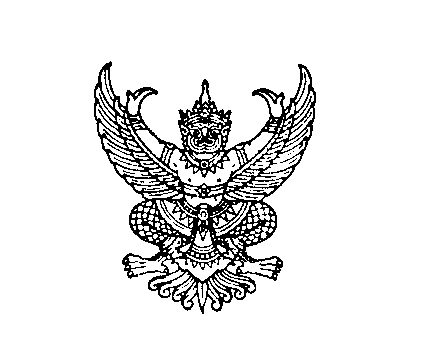 ที่รอ๐๐๓๒.๓๐๑/			                 	          โรพยาบาลทุ่งเขาหลวง								อำเภอทุ่งเขาหลวง รอ. ๔๕๑๗๐						……….  มกราคม  2561เรื่อง  ขอความอนุเคราะห์ขอยืมหุ่นคลอดเรียน ผู้อำนวยการโรงพยาบาลร้อยเอ็ดด้วยโรงพยาบาลทุ่งเขาหลวง ได้เปิดให้บริการงานห้องคลอด  เพื่อเป็นการเพิ่มทักษะในการทำคลอดรายปกติ และรายฉุกเฉินอย่างมีประสิทธิภาพ จึงได้มีการจัดอบรมฟื้นฟูการทำคลอดแก่บุคคลากรทางการพยาบาลเพื่อเตรียมความพร้อมในการให้บริการ ในวันที่   14  กุมภาพันธ์  2561  ดังนั้น เพื่อให้การฝึกอบรมบรรลุวัตถุประสงค์จึงขอความอนุเคราะห์ขอยืมหุ่นคลอดจำนวน1 ชุดจึงเรียนมาเพื่อโปรดพิจารณาอนุเคราะห์ขอแสดงความนับถือ( นายชาญชัย  วันทอง )ผู้อำนวยการโรงพยาบาลทุ่งเขาหลวงกลุ่มงานการพยาบาลโทร.๐ ๔๓๕๕ ๗๑๒๖ ต่อ 1018โทรสาร๐ ๔๓๕๕ ๗๑๗๗ 